Northern Territory Auditor-General’s Office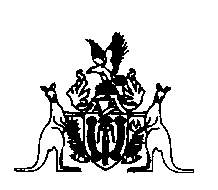 		Auditing for ParliamentEvaluation of Performance Management Systems